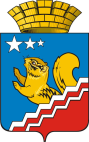 АДМИНИСТРАЦИЯ ВОЛЧАНСКОГО ГОРОДСКОГО ОКРУГАПРОТОКОлЗаседание муниципальной комиссии по вопросам социальной реабилитации лиц,  отбывших уголовное наказание на территории Волчанского городского округа23 ноября 2022 года в 14:00 часов                                                                                           № 4Зал заседания администрации Волчанского городского округаI. О решении протокола № 3 от 17.08.2022 года(Бородулина И.В.)Принять к сведению  информацию заместителя председателя комиссии И.В. Бородулиной.Вопросы снять с контроля, как исполненные.II. Об организации деятельности по профилактике рецидивной преступности лиц, освободившихся из мест лишения свободы (Швед В.В.) Информацию начальника отделения полиции № 10 МО МВД России «Краснотурьинский» майора полиции В.В. Шведа принять к сведению.Членам муниципальной актуализировать информацию по социализации лиц, пришедших из мест лишения свободы (таблица).Срок: ежеквартально.III. Информация о работе с лицами, освобожденными из мест лишения свободы, в том числе несовершеннолетними, по вопросам оказания помощи в трудовом и бытовом устройстве по месту жительства(Будылина Т.О., Якупова О.В.)Доклады директора ГКУ СО «Карпинский центр занятости» Т.О. Будылиной (Приложение 1) и начальника по Карпинскому району федерального казенного учреждения уголовно-исполнительная инспекция О.В. Якуповой (Приложение 2) принять к сведению. Рекомендовать директору ГКУ СО «Карпинский центр занятости» (Будылина Т.О.), инспектору организационного отдела администрации (Скоробогатовой Ю.А.), директору ГАУСО СО «Комплексный центр социального обслуживания населения» города Волчанска (Горбунова С.И.), главному врачу ГБУЗ «ВГБ» (Воробьева А.А.), старшему инспектору отдела ЖКХ администрации (Кузиванова И.О):Оказывать поддержку по социальной реабилитации, лицам, отбывшим уголовное наказание, вернувшимся из мест лишения свободы.Срок: постоянно.VII. Согласование и утверждение плана работы на 2023 год(Бородулина И.В.)Принять к сведению  информацию заместителя председателя комиссии И.В. Бородулиной.Членам комиссии  осуществлять контроль за исполнением сроков протокольных решений.Срок: ежемесячно.Секретарю комиссии (Скоробогатова Ю.А.): Разместить протокол и утвержденный план работы межведомственной комиссии на сайте ВГО, направить членам комиссии.Срок: до 1 декабря 2022 года.Направлять членам муниципальной межведомственной комиссии утвержденную таблицу с целью актуализации информации по социализации лиц, пришедших из мест лишения свободы.Срок: ежеквартально, не позже за неделю до проведения заседания.Председатель                                                                                                А.В. ВервейнЗаместитель председателя                                                                           И.В. БородулинаСекретарь                                                                                                      Ю.А. СкоробогатоваПредседатель:Председатель:Глава администрации Волчанского городского округаВервейн А.В.Присутствовали:Присутствовали:Заместитель председателя заместитель главы администрации Волчанского городского округаБородулина И.В.Секретарь, старший инспектор  организационного отдела администрации Волчанского городского округа.Скоробогатова Ю.А. Старший инспектор Отдела образования ВГОВельмискина М.В. Директор ГАУСО СО «КЦСОН города Волчанска»Горбунова С.М.Заместитель начальника УСП №15Напольских Н.В.Главный редактор общественно – политической газеты «Волчанские вести»Палецких М.В.Инженер по охране труда и технике безопасности ГБУЗ «Волчанская городская больница»Халилова Р.Р.Начальник Волчанского отделения полиции №10 МО МВД России «Краснотурьинский»Швед В.В.Начальник по Карпинскому району федерального казенного учреждения уголовно-исполнительная инспекцияЯкупова О.В.Отсутствовали:Отсутствовали:Директор ГКУ СО «Карпинский центр занятости»Будылина Т.О.Председатель территориальной комиссии города Карпинска по делам несовершеннолетних и защите их правВальтер Н.Л.Заведующий филиалом ГАПОУ СО «КМТ»Смагина Т.Р.